                     2021-2022 EĞİTİM ÖĞRETİM YILI EYLÜL AYI AYLIK PLANI DEĞERLER EĞİTİMİ            İNGİLİZCE            İNGİLİZCE            İNGİLİZCEAYIN RENGİAYIN RENGİAYIN RAKAMIAYIN RAKAMIAYIN RAKAMIAYIN TÜRK BÜYÜĞÜAYIN TÜRK BÜYÜĞÜTANIŞMA - PAYLAŞMA-Greeting (Tanışma)-Numbers (Sayılar)-Greeting (Tanışma)-Numbers (Sayılar)-Greeting (Tanışma)-Numbers (Sayılar)           KIRMIZI           KIRMIZI     1-2     1-2     1-2   DEDE KORKUT   DEDE KORKUT   MÜZİK ETKİNLİĞİ   MÜZİK ETKİNLİĞİ   MÜZİK ETKİNLİĞİOYUN ETKİNLİĞİOYUN ETKİNLİĞİOYUN ETKİNLİĞİOYUN ETKİNLİĞİTÜRKÇE DİL ETKİNLİĞİTÜRKÇE DİL ETKİNLİĞİTÜRKÇE DİL ETKİNLİĞİAKIL VE ZEKÂ*TANIŞMA ŞARKISI *OKUL ŞARKISI*DEVE-CÜCE ŞARKISI* BİR ŞARKISI*RİTİM ÇALIŞMASI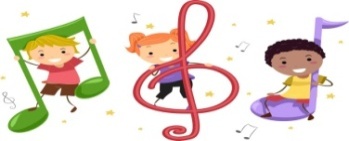 *TANIŞMA ŞARKISI *OKUL ŞARKISI*DEVE-CÜCE ŞARKISI* BİR ŞARKISI*RİTİM ÇALIŞMASI*TANIŞMA ŞARKISI *OKUL ŞARKISI*DEVE-CÜCE ŞARKISI* BİR ŞARKISI*RİTİM ÇALIŞMASI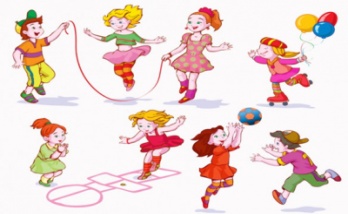 SANDALYE OYUNU                           PARKUR  OYUNUSU TAŞIMA OYUNU                         HEYKEL OYUNUNEFES  EGZERSİZİ OYUNU                 İP ÇEKME OYUNU-MENDİL KAPMACA                         İSABET OYUNUÇUVAL OYUNUBARDAK-TOP OYUNUDOKUN HİSSET OYUNUSICAK-SOĞUK OYUNUTOPLAMA OYUNUKUYRUĞUMU YAKALA OYUNUSANDALYE OYUNU                           PARKUR  OYUNUSU TAŞIMA OYUNU                         HEYKEL OYUNUNEFES  EGZERSİZİ OYUNU                 İP ÇEKME OYUNU-MENDİL KAPMACA                         İSABET OYUNUÇUVAL OYUNUBARDAK-TOP OYUNUDOKUN HİSSET OYUNUSICAK-SOĞUK OYUNUTOPLAMA OYUNUKUYRUĞUMU YAKALA OYUNUSANDALYE OYUNU                           PARKUR  OYUNUSU TAŞIMA OYUNU                         HEYKEL OYUNUNEFES  EGZERSİZİ OYUNU                 İP ÇEKME OYUNU-MENDİL KAPMACA                         İSABET OYUNUÇUVAL OYUNUBARDAK-TOP OYUNUDOKUN HİSSET OYUNUSICAK-SOĞUK OYUNUTOPLAMA OYUNUKUYRUĞUMU YAKALA OYUNUSANDALYE OYUNU                           PARKUR  OYUNUSU TAŞIMA OYUNU                         HEYKEL OYUNUNEFES  EGZERSİZİ OYUNU                 İP ÇEKME OYUNU-MENDİL KAPMACA                         İSABET OYUNUÇUVAL OYUNUBARDAK-TOP OYUNUDOKUN HİSSET OYUNUSICAK-SOĞUK OYUNUTOPLAMA OYUNUKUYRUĞUMU YAKALA OYUNUHİKÂYE ETKİNLİKLERİ   PARMAK OYUNU      TEKERLEMELER   BİLMECELER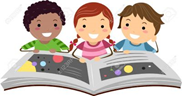 HİKÂYE ETKİNLİKLERİ   PARMAK OYUNU      TEKERLEMELER   BİLMECELERHİKÂYE ETKİNLİKLERİ   PARMAK OYUNU      TEKERLEMELER   BİLMECELERHEDİYE PAKETİRAKAM VE RENK EŞLEŞTİRMETETRİSYÖNERGE VE ŞEKİLLER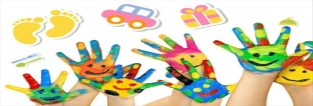 FEN VE DOĞAETKİNLİĞİ             YAĞMUR DÖNGÜSÜ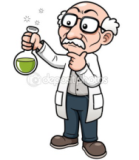 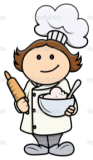 FEN VE DOĞAETKİNLİĞİ             YAĞMUR DÖNGÜSÜMONTESSORİ ETKİNLİĞİ             ŞEKER VE ZAR            RENKLİ OKLAR                DOKUMA               ŞEMSİYE RENK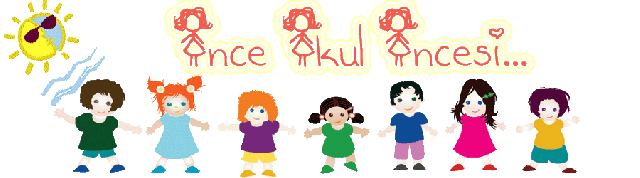 MONTESSORİ ETKİNLİĞİ             ŞEKER VE ZAR            RENKLİ OKLAR                DOKUMA               ŞEMSİYE RENKMONTESSORİ ETKİNLİĞİ             ŞEKER VE ZAR            RENKLİ OKLAR                DOKUMA               ŞEMSİYE RENKSANAT ETKİNLİĞİÖRDEKMANDALASTREÇ FİLM GRUP ÇALIŞMASISANAT ETKİNLİĞİÖRDEKMANDALASTREÇ FİLM GRUP ÇALIŞMASISANAT ETKİNLİĞİÖRDEKMANDALASTREÇ FİLM GRUP ÇALIŞMASIBELİRLİ GÜN VE HAFTALARİTFAİYECİLİK HAFTASIİLKÖĞRETİM HAFTASI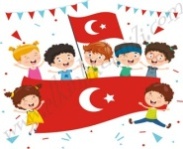 BELİRLİ GÜN VE HAFTALARİTFAİYECİLİK HAFTASIİLKÖĞRETİM HAFTASIBELİRLİ GÜN VE HAFTALARİTFAİYECİLİK HAFTASIİLKÖĞRETİM HAFTASIDEĞERLİ VELİMİZ;  PAZARTESİ GÜNLERİMİZ KİTAP GÜNÜDÜR.(Çocuklarımız evden getirdikleri yaş düzeylerine  uygun kitaplar okunacaktır.)SALI GÜNLERİMİZ PAYLAŞIM GÜNLERİDİR SAĞLIKLI YİYECEK GÖNDEREBİLİRSİNİZ..(kuruyemiş veya meyveBU AY ORYANTASYON HAFTALARINI İÇİNE ALARAK EĞLENCELİ VE OYUN AĞIRLIKTA OLACAKTIRKÖPÜK VE BALON PARTİMİZ olacaktır..ÇARŞAMBA GÜNLERİ PAYLAŞIM GÜNÜDÜR. (KURUYEMİŞ,MEYVE VB. )CUMA GÜNLERİ OYUNCAK GÜNÜDÜR. ÖĞRENCİMİZ EVDEN İSTEDİĞİ BİR OYUNCAĞI OKULA GETİREBİLİR.                                                                                                                                                                                  BİLGİNİZE,  SEVGİLERİMİZLE…                                                                                                                                                                                                                                    GİZEM AKHANDEĞERLİ VELİMİZ;  PAZARTESİ GÜNLERİMİZ KİTAP GÜNÜDÜR.(Çocuklarımız evden getirdikleri yaş düzeylerine  uygun kitaplar okunacaktır.)SALI GÜNLERİMİZ PAYLAŞIM GÜNLERİDİR SAĞLIKLI YİYECEK GÖNDEREBİLİRSİNİZ..(kuruyemiş veya meyveBU AY ORYANTASYON HAFTALARINI İÇİNE ALARAK EĞLENCELİ VE OYUN AĞIRLIKTA OLACAKTIRKÖPÜK VE BALON PARTİMİZ olacaktır..ÇARŞAMBA GÜNLERİ PAYLAŞIM GÜNÜDÜR. (KURUYEMİŞ,MEYVE VB. )CUMA GÜNLERİ OYUNCAK GÜNÜDÜR. ÖĞRENCİMİZ EVDEN İSTEDİĞİ BİR OYUNCAĞI OKULA GETİREBİLİR.                                                                                                                                                                                  BİLGİNİZE,  SEVGİLERİMİZLE…                                                                                                                                                                                                                                    GİZEM AKHANDEĞERLİ VELİMİZ;  PAZARTESİ GÜNLERİMİZ KİTAP GÜNÜDÜR.(Çocuklarımız evden getirdikleri yaş düzeylerine  uygun kitaplar okunacaktır.)SALI GÜNLERİMİZ PAYLAŞIM GÜNLERİDİR SAĞLIKLI YİYECEK GÖNDEREBİLİRSİNİZ..(kuruyemiş veya meyveBU AY ORYANTASYON HAFTALARINI İÇİNE ALARAK EĞLENCELİ VE OYUN AĞIRLIKTA OLACAKTIRKÖPÜK VE BALON PARTİMİZ olacaktır..ÇARŞAMBA GÜNLERİ PAYLAŞIM GÜNÜDÜR. (KURUYEMİŞ,MEYVE VB. )CUMA GÜNLERİ OYUNCAK GÜNÜDÜR. ÖĞRENCİMİZ EVDEN İSTEDİĞİ BİR OYUNCAĞI OKULA GETİREBİLİR.                                                                                                                                                                                  BİLGİNİZE,  SEVGİLERİMİZLE…                                                                                                                                                                                                                                    GİZEM AKHANDEĞERLİ VELİMİZ;  PAZARTESİ GÜNLERİMİZ KİTAP GÜNÜDÜR.(Çocuklarımız evden getirdikleri yaş düzeylerine  uygun kitaplar okunacaktır.)SALI GÜNLERİMİZ PAYLAŞIM GÜNLERİDİR SAĞLIKLI YİYECEK GÖNDEREBİLİRSİNİZ..(kuruyemiş veya meyveBU AY ORYANTASYON HAFTALARINI İÇİNE ALARAK EĞLENCELİ VE OYUN AĞIRLIKTA OLACAKTIRKÖPÜK VE BALON PARTİMİZ olacaktır..ÇARŞAMBA GÜNLERİ PAYLAŞIM GÜNÜDÜR. (KURUYEMİŞ,MEYVE VB. )CUMA GÜNLERİ OYUNCAK GÜNÜDÜR. ÖĞRENCİMİZ EVDEN İSTEDİĞİ BİR OYUNCAĞI OKULA GETİREBİLİR.                                                                                                                                                                                  BİLGİNİZE,  SEVGİLERİMİZLE…                                                                                                                                                                                                                                    GİZEM AKHANDEĞERLİ VELİMİZ;  PAZARTESİ GÜNLERİMİZ KİTAP GÜNÜDÜR.(Çocuklarımız evden getirdikleri yaş düzeylerine  uygun kitaplar okunacaktır.)SALI GÜNLERİMİZ PAYLAŞIM GÜNLERİDİR SAĞLIKLI YİYECEK GÖNDEREBİLİRSİNİZ..(kuruyemiş veya meyveBU AY ORYANTASYON HAFTALARINI İÇİNE ALARAK EĞLENCELİ VE OYUN AĞIRLIKTA OLACAKTIRKÖPÜK VE BALON PARTİMİZ olacaktır..ÇARŞAMBA GÜNLERİ PAYLAŞIM GÜNÜDÜR. (KURUYEMİŞ,MEYVE VB. )CUMA GÜNLERİ OYUNCAK GÜNÜDÜR. ÖĞRENCİMİZ EVDEN İSTEDİĞİ BİR OYUNCAĞI OKULA GETİREBİLİR.                                                                                                                                                                                  BİLGİNİZE,  SEVGİLERİMİZLE…                                                                                                                                                                                                                                    GİZEM AKHANDEĞERLİ VELİMİZ;  PAZARTESİ GÜNLERİMİZ KİTAP GÜNÜDÜR.(Çocuklarımız evden getirdikleri yaş düzeylerine  uygun kitaplar okunacaktır.)SALI GÜNLERİMİZ PAYLAŞIM GÜNLERİDİR SAĞLIKLI YİYECEK GÖNDEREBİLİRSİNİZ..(kuruyemiş veya meyveBU AY ORYANTASYON HAFTALARINI İÇİNE ALARAK EĞLENCELİ VE OYUN AĞIRLIKTA OLACAKTIRKÖPÜK VE BALON PARTİMİZ olacaktır..ÇARŞAMBA GÜNLERİ PAYLAŞIM GÜNÜDÜR. (KURUYEMİŞ,MEYVE VB. )CUMA GÜNLERİ OYUNCAK GÜNÜDÜR. ÖĞRENCİMİZ EVDEN İSTEDİĞİ BİR OYUNCAĞI OKULA GETİREBİLİR.                                                                                                                                                                                  BİLGİNİZE,  SEVGİLERİMİZLE…                                                                                                                                                                                                                                    GİZEM AKHANDEĞERLİ VELİMİZ;  PAZARTESİ GÜNLERİMİZ KİTAP GÜNÜDÜR.(Çocuklarımız evden getirdikleri yaş düzeylerine  uygun kitaplar okunacaktır.)SALI GÜNLERİMİZ PAYLAŞIM GÜNLERİDİR SAĞLIKLI YİYECEK GÖNDEREBİLİRSİNİZ..(kuruyemiş veya meyveBU AY ORYANTASYON HAFTALARINI İÇİNE ALARAK EĞLENCELİ VE OYUN AĞIRLIKTA OLACAKTIRKÖPÜK VE BALON PARTİMİZ olacaktır..ÇARŞAMBA GÜNLERİ PAYLAŞIM GÜNÜDÜR. (KURUYEMİŞ,MEYVE VB. )CUMA GÜNLERİ OYUNCAK GÜNÜDÜR. ÖĞRENCİMİZ EVDEN İSTEDİĞİ BİR OYUNCAĞI OKULA GETİREBİLİR.                                                                                                                                                                                  BİLGİNİZE,  SEVGİLERİMİZLE…                                                                                                                                                                                                                                    GİZEM AKHANDEĞERLİ VELİMİZ;  PAZARTESİ GÜNLERİMİZ KİTAP GÜNÜDÜR.(Çocuklarımız evden getirdikleri yaş düzeylerine  uygun kitaplar okunacaktır.)SALI GÜNLERİMİZ PAYLAŞIM GÜNLERİDİR SAĞLIKLI YİYECEK GÖNDEREBİLİRSİNİZ..(kuruyemiş veya meyveBU AY ORYANTASYON HAFTALARINI İÇİNE ALARAK EĞLENCELİ VE OYUN AĞIRLIKTA OLACAKTIRKÖPÜK VE BALON PARTİMİZ olacaktır..ÇARŞAMBA GÜNLERİ PAYLAŞIM GÜNÜDÜR. (KURUYEMİŞ,MEYVE VB. )CUMA GÜNLERİ OYUNCAK GÜNÜDÜR. ÖĞRENCİMİZ EVDEN İSTEDİĞİ BİR OYUNCAĞI OKULA GETİREBİLİR.                                                                                                                                                                                  BİLGİNİZE,  SEVGİLERİMİZLE…                                                                                                                                                                                                                                    GİZEM AKHANDEĞERLİ VELİMİZ;  PAZARTESİ GÜNLERİMİZ KİTAP GÜNÜDÜR.(Çocuklarımız evden getirdikleri yaş düzeylerine  uygun kitaplar okunacaktır.)SALI GÜNLERİMİZ PAYLAŞIM GÜNLERİDİR SAĞLIKLI YİYECEK GÖNDEREBİLİRSİNİZ..(kuruyemiş veya meyveBU AY ORYANTASYON HAFTALARINI İÇİNE ALARAK EĞLENCELİ VE OYUN AĞIRLIKTA OLACAKTIRKÖPÜK VE BALON PARTİMİZ olacaktır..ÇARŞAMBA GÜNLERİ PAYLAŞIM GÜNÜDÜR. (KURUYEMİŞ,MEYVE VB. )CUMA GÜNLERİ OYUNCAK GÜNÜDÜR. ÖĞRENCİMİZ EVDEN İSTEDİĞİ BİR OYUNCAĞI OKULA GETİREBİLİR.                                                                                                                                                                                  BİLGİNİZE,  SEVGİLERİMİZLE…                                                                                                                                                                                                                                    GİZEM AKHANDEĞERLİ VELİMİZ;  PAZARTESİ GÜNLERİMİZ KİTAP GÜNÜDÜR.(Çocuklarımız evden getirdikleri yaş düzeylerine  uygun kitaplar okunacaktır.)SALI GÜNLERİMİZ PAYLAŞIM GÜNLERİDİR SAĞLIKLI YİYECEK GÖNDEREBİLİRSİNİZ..(kuruyemiş veya meyveBU AY ORYANTASYON HAFTALARINI İÇİNE ALARAK EĞLENCELİ VE OYUN AĞIRLIKTA OLACAKTIRKÖPÜK VE BALON PARTİMİZ olacaktır..ÇARŞAMBA GÜNLERİ PAYLAŞIM GÜNÜDÜR. (KURUYEMİŞ,MEYVE VB. )CUMA GÜNLERİ OYUNCAK GÜNÜDÜR. ÖĞRENCİMİZ EVDEN İSTEDİĞİ BİR OYUNCAĞI OKULA GETİREBİLİR.                                                                                                                                                                                  BİLGİNİZE,  SEVGİLERİMİZLE…                                                                                                                                                                                                                                    GİZEM AKHANDEĞERLİ VELİMİZ;  PAZARTESİ GÜNLERİMİZ KİTAP GÜNÜDÜR.(Çocuklarımız evden getirdikleri yaş düzeylerine  uygun kitaplar okunacaktır.)SALI GÜNLERİMİZ PAYLAŞIM GÜNLERİDİR SAĞLIKLI YİYECEK GÖNDEREBİLİRSİNİZ..(kuruyemiş veya meyveBU AY ORYANTASYON HAFTALARINI İÇİNE ALARAK EĞLENCELİ VE OYUN AĞIRLIKTA OLACAKTIRKÖPÜK VE BALON PARTİMİZ olacaktır..ÇARŞAMBA GÜNLERİ PAYLAŞIM GÜNÜDÜR. (KURUYEMİŞ,MEYVE VB. )CUMA GÜNLERİ OYUNCAK GÜNÜDÜR. ÖĞRENCİMİZ EVDEN İSTEDİĞİ BİR OYUNCAĞI OKULA GETİREBİLİR.                                                                                                                                                                                  BİLGİNİZE,  SEVGİLERİMİZLE…                                                                                                                                                                                                                                    GİZEM AKHAN